Publicado en 15553 el 26/12/2018 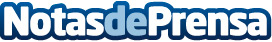 Alawa Surf Camp define Galicia como un paraíso surfistaGalicia es una comunidad autónoma conocida a nivel europeo, entre otras cosas, por la idoneidad de sus playas para practicar surf. Es un destino ideal de vacaciones para perderse con la tabla entre las olas de sus playasDatos de contacto:David Pardo+34 609 831 557Nota de prensa publicada en: https://www.notasdeprensa.es/alawa-surf-camp-define-galicia-como-un-paraiso Categorias: Nacional Galicia Entretenimiento Otros deportes http://www.notasdeprensa.es